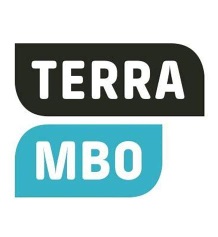 BPV-bundel voor de opleiding
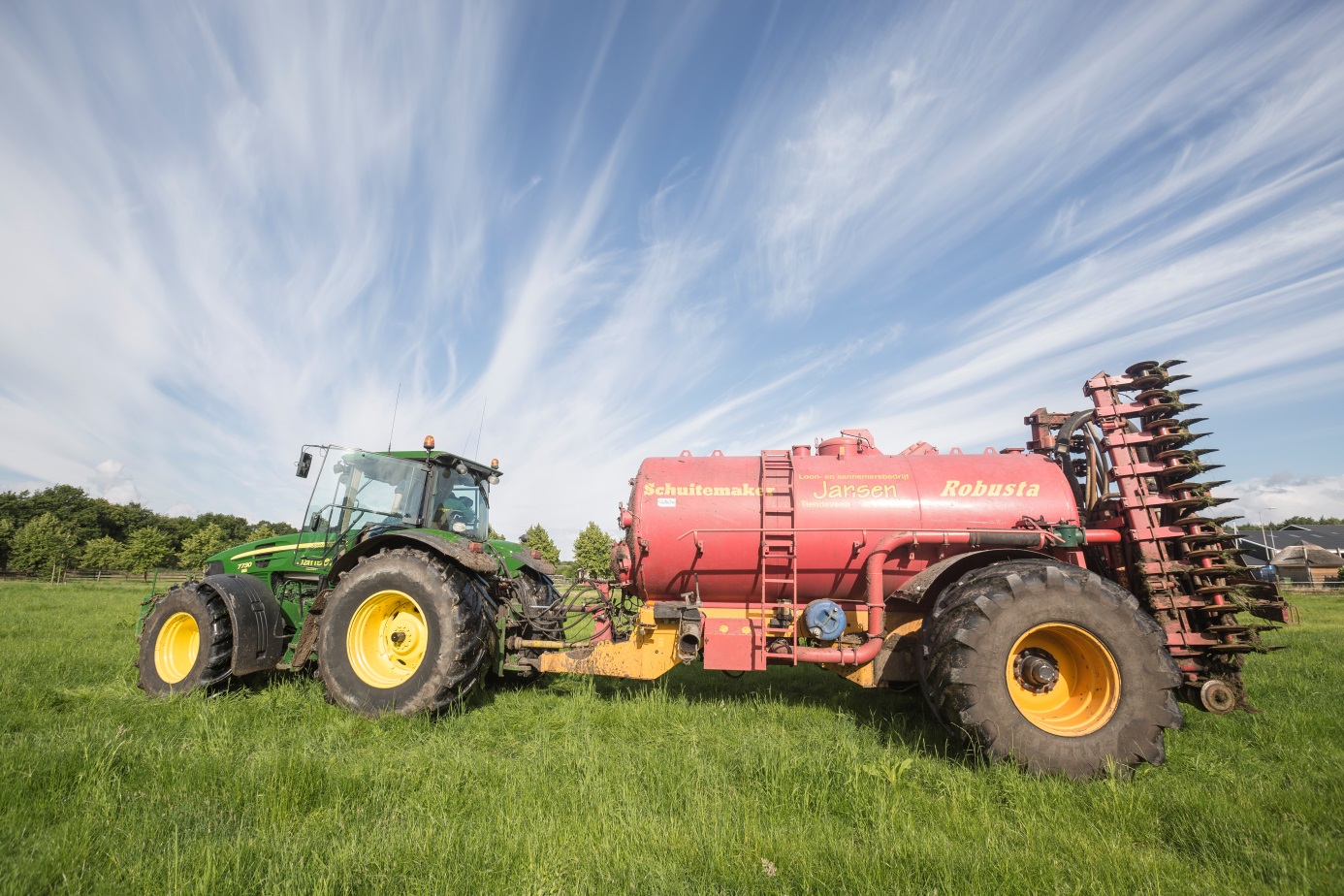 VAKEXPERT
AGRARISCH LOONWERKNaam student: ………….……………………………………………………….. Vestiging: ………….………………………………………………………………………..… 

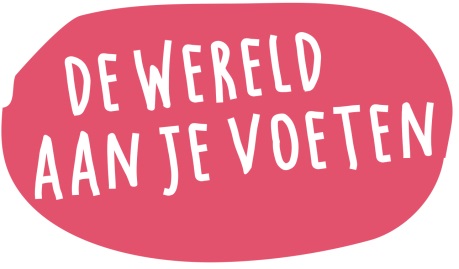 mboterra.nl